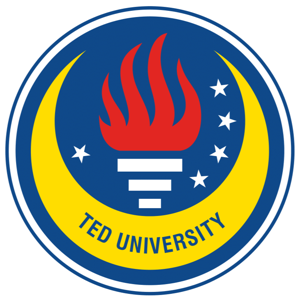 EE 491 – SENIOR PROJECT I SECOND INTERIM REPORTTED University 
Department of Electrical and Electronics EngineeringGroup Name (Optional)Project Title: (The title of the EE 491/492 project)Project Team Members: (The names of the students who work together in the same project team)Project Supervisor(s): (Academic title and name of the supervisor(s))Submission Date:FALL 2022-2023TABLE OF CONTENTSINTRODUCTIONThis report template aims to help the students prepare their second interim report for the EE 491 – Senior Project I course. The students are required to follow the exact formatting of page setup, page, section, and subsection numbering, referencing, tables, and figures as given in this template. The grading of this report will be both over style and content. This report must be submitted by the end of the 12th week of the semester via Moodle as a PDF file. The PDF file should be named in the format as follows:EE491_SectionCode_Semester_IR2_[Initial(s) of student name(s)].[Student surname(s)]_[YYMMDD].PDFExample:EE491_01_F2324_IR2_A.CALISKAN_B.GUCLU_C.BASAR_231015.PDF (for group projects – fall semester)EE491_01_S2324_IR2_A.CALISKAN_231015.PDF (for individual projects – spring semester)METHODSTo achieve the goal of the project, there must be more than one approach or method. In this section, you are required to:Describe each of the methods or approaches.Present a discussion of the type of goal and methods.Describe each method in a subsection in detail.Present the advantages and disadvantages of each method.Give citations when you use references for each method.METHOD 1 (YOU MAY REPLACE IT WITH THE NAME OF THE METHOD)Explain the first method in detail. Explain the advantages and disadvantages. Use references. Use figures when necessary.METHOD 2 (YOU MAY REPLACE IT WITH THE NAME OF THE METHOD)Explain the second method in detail. Explain the advantages and disadvantages. Use references. Use figures when necessary.PRELIMINARY DESIGNBased on the methods provided in the previous section,Choose one of the methods and explain the reasoning behind your choice.Provide a preliminary design using the chosen method. Use figures, flow charts, etc. to describe the preliminary design. Clearly identify the parameters and design choices in the preliminary design. At this stage, you do not need to determine the value of the parameters. You do not need to make design choices. However, you do need to identify what the parameters and design choices are.CONCLUSIONThe conclusion should start with a summary of the work done. It should also contain information regarding the status of the design project and end with an elaboration on future work. The conclusion section is not mandatory in the first and second interim reports, but it might prove useful to plan and lay out the remainder of the project work.REFERENCES(When a reference, such as a book [1-2], handbook [3], report [4], journal [5], conference paper [6], or any other document is cited in the text, it should be properly listed in the References section. Use the IEEE Citation Reference format.)[1]J. K. Author, “Title of chapter in the book,” in Title of His Published Book, xth ed. City of Publisher, Country if not USA: Abbrev. of Publisher, year, ch. x, sec. x, pp. xx–xx.[2]B. Klaus and P. Horn, Robot Vision. Cambridge, MA: MIT Press, 1986.[3]Motorola Semiconductor Data Manual, Motorola Semiconductor Products Inc., Phoenix, AZ, 1989.[4]J. H. Davis and J. R. Cogdell, “Calibration program for the 16-foot antenna,” Elect. Eng. Res. Lab., Univ. Texas, Austin, Tech. Memo. NGL-006-69-3, Nov. 15, 1987.[5]R. E. Kalman, “New results in linear filtering and prediction theory,” J. Basic Eng., ser. D, vol. 83, pp. 95-108, Mar. 1961.[6]C. Berrou, A. Glavieux, and P. Thitimajshima, “Near Shannon limit error-correcting coding and decoding: Turbo-codes. 1,” in Proc. Int. Conf. Commun., Geneva, Switzerland, May 1993, pp. 1064–1070.